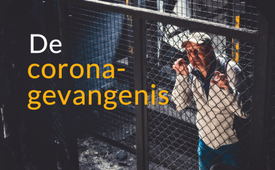 De Corona-gevangenis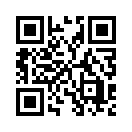 Het doet aan als een sciencefictionfilm: de staat sluit zijn burgers op in “quarantainegevangenissen” en veroorlooft zich medische onderzoeken, zoals test- uitstrijkjes, bloedafnames en röntgenfoto's op hen uit te voeren - een alarmerende realiteit van staatscontrole over de lichamen en vrijheden van burgers, en dit over de hele wereld.De corona-gevangenis

Terwijl het Portugese Hof van Beroep van Lissabon het noodzakelijk achtte de grondrechten van zijn burgers te beschermen en de quarantaine van vier klagende Portugezen, ondanks een bestaande PCR-test, [kla.tv rapporteerde hierover op www.kla.tv/17940] onwettig verklaarde, moeten in andere Europese landen en over de hele wereld, burgers formeel thuis worden vastgehouden - en dat ook zonder een PCR-test. Van de kant van de politiek worden op dit moment niet alleen strenge contactbeperkingen opgelegd, maar wordt het de burgers ook dringend aangeraden zichzelf te isoleren. Zo raadde Charité-viroloog Christian Drosten al bij lichte tekenen van corona, zoals rugpijn of hoofdpijn een vijfdaagse zelfisolatie aan, om “op veilig te kunnen spelen”. Ook ter voorbereiding op de kerstdagen zou iedereen, indien mogelijk, zichzelf vooraf meerdere dagen moeten isoleren - volgens een Corona-aanbeveling enkele weken voor het feest. Het thema isolatie en quarantaine is alomtegenwoordig in de politiek en de media, het wordt aanbevolen, geëist en aangemaand. Maar het blijft allang niet meer bij het principe van vrijwilligheid, want het is duidelijk zichtbaar, dat steeds meer overheden vermeende besmette, meer bepaald, verdachte contacten opsluiten in zogenaamde quarantainekampen, omdat ze medebewoners of bezoekers thuis zouden kunnen besmetten.

In Nieuw-Zeeland bijvoorbeeld werden de getroffenen reeds sinds het voorjaar van 2020 onder dwang in omgebouwde faciliteiten, zoals congrescentra, hotels en stadions ondergebracht. Dat zijn gewoonweg gevangenissen voor een beperkte periode, waar elke activiteit wordt gecontroleerd, elk verzet hopeloos is en geen enkele advocaat kan helpen. De minimale “hechtenis” van twee weken eindigt hier alleen bij goed gedrag; testweigeraars worden gedwongen langer in het kamp te blijven. Daarbij registreerde Nieuw-Zeeland slechts 22 (!) vermeende Covid-19-sterfgevallen van 28 februari tot 15 september 2020, een gemiddelde van 3 (!) per maand. Nieuw-Zeeland is echter geen alleenstaand geval: dergelijke “quarantainegevangenissen” zijn ook te vinden in de Volksrepubliek China, in India, in Nepal, in Griekenland op het eiland Lesbos en in de Verenigde Staten. Vietnam heeft in maart 2020 145 hotels omgebouwd tot hechteniscentra voor “geïnfecteerden”. Vaak bevinden deze kampen zich in een desolate en ontmoedigende staat. De sociale uitstoting van mensen, die zich niet onvoorwaardelijk aan het Covid-19-dictaat onderwerpen, neemt snel en drastisch toe. Ze worden gestigmatiseerd en getreiterd, wat vaak leidt tot paniekaanvallen en depressies aan de kant van de betrokkenen. Als we nu niet wakker worden en deze ontwikkeling tegenhouden, zullen toekomstige generaties zich opnieuw verbazen, hoe het tot dergelijke ontsporingen kon komen, zonder dat er een kreet door het hele volk ging.door ol./abu.Bronnen:https://www.rubikon.news/artikel/der-corona-knast

Eerder uitgezonden:

https://www.kla.tv/17940
Portugal: Gerechtshof verklaart PCR-test en Corona quarantaine onwettigDit zou u ook kunnen interesseren:#Coronavirus-nl - coronavirus-nl - www.kla.tv/Coronavirus-nl

#EU - www.kla.tv/EU-nlKla.TV – Het andere nieuws ... vrij – onafhankelijk – ongecensureerd ...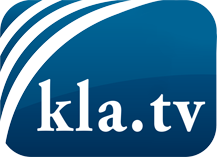 wat de media niet zouden moeten verzwijgen ...zelden gehoord van het volk, voor het volk ...nieuwsupdate elke 3 dagen vanaf 19:45 uur op www.kla.tv/nlHet is de moeite waard om het bij te houden!Gratis abonnement nieuwsbrief 2-wekelijks per E-Mail
verkrijgt u op: www.kla.tv/abo-nlKennisgeving:Tegenstemmen worden helaas steeds weer gecensureerd en onderdrukt. Zolang wij niet volgens de belangen en ideologieën van de kartelmedia journalistiek bedrijven, moeten wij er elk moment op bedacht zijn, dat er voorwendselen zullen worden gezocht om Kla.TV te blokkeren of te benadelen.Verbindt u daarom vandaag nog internetonafhankelijk met het netwerk!
Klickt u hier: www.kla.tv/vernetzung&lang=nlLicence:    Creative Commons-Licentie met naamgeving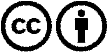 Verspreiding en herbewerking is met naamgeving gewenst! Het materiaal mag echter niet uit de context gehaald gepresenteerd worden.
Met openbaar geld (GEZ, ...) gefinancierde instituties is het gebruik hiervan zonder overleg verboden.Schendingen kunnen strafrechtelijk vervolgd worden.